上海海洋大学2020届毕业生“双选会”参会回执专业需求与需求人数： 注意：标注★为有博士毕业研究生专业附：加盖红章的营业执照复印件。                                              单位公章：                         时    间：另：自驾车路线图见下：自驾车行车路线图：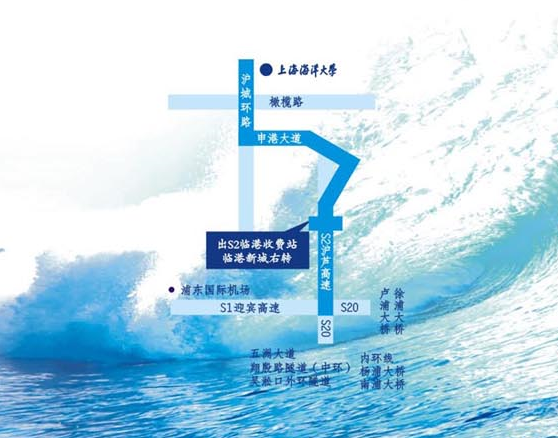 参会单位名称（全称并盖公章）单位地址招聘职位名称需求总数姓  名性别部 门职  务联 系 电 话联系邮箱参会方式□自行前往  （联系人             联系方式                ）□至龙阳路停车场乘车：（         人，联系人             联系方式               ）□是否午餐 （ □ 是  份数：      ； □ 否 ）□是否清真餐 （ □ 是  份数：      ； □ 否 ）□自行前往  （联系人             联系方式                ）□至龙阳路停车场乘车：（         人，联系人             联系方式               ）□是否午餐 （ □ 是  份数：      ； □ 否 ）□是否清真餐 （ □ 是  份数：      ； □ 否 ）□自行前往  （联系人             联系方式                ）□至龙阳路停车场乘车：（         人，联系人             联系方式               ）□是否午餐 （ □ 是  份数：      ； □ 否 ）□是否清真餐 （ □ 是  份数：      ； □ 否 ）□自行前往  （联系人             联系方式                ）□至龙阳路停车场乘车：（         人，联系人             联系方式               ）□是否午餐 （ □ 是  份数：      ； □ 否 ）□是否清真餐 （ □ 是  份数：      ； □ 否 ）本    科本    科本    科本    科专 业所需人数专 业所需人数水产养殖学金融学水族科学与技术国际经济与贸易水生动物医学物流管理生物科学工商管理（食品经济管理）生物科学（海洋生物）机械设计制造及其自动化生物技术工业工程海洋渔业科学与技术电气工程及其自动化海洋技术物流工程海洋科学计算机科学与技术食品科学与工程信息与计算科学生物制药空间信息与数字技术能源与动力工程软件工程建筑环境与能源应用工程行政管理食品质量与安全社会工作包装工程海洋科学（海洋管理）环境科学英语环境工程日语农林经济管理 朝鲜语会计学 信息管理与信息系统市场营销市场营销（国际商务）研 究 生研 究 生研 究 生研 究 生硕士专业所需人数硕士专业所需人数水产养殖★海洋科学动物营养与饲料科学生态学海洋科学生物学★生态学渔业生物学★渔业资源★水生生物学★产业经济学渔业渔业经济与管理捕捞学★农村与区域发展渔业资源★农林经济管理海洋科学渔业经济与管理★渔业机械工程食品科学与工程★计算机技术食品工程软件工程动力工程计算机科学与技术生物学渔业环境保护与治理★水产品加工及贮藏工程★公共管理应用化学渔业环境保护与治理制冷及低温工程渔业环境科学与工程渔业资源★环境科学翻译